PENGARUH SERTIFIKASI HALAL DAN KESADARAN HALAL TERHADAP KEPUTUSAN PEMBELIAN PRODUK KOSMETIK WARDAH DI DESA BANGUN REJO TANJUNG MORAWASKRIPSIDiajukan Guna Memenuhi Salah Satu Syarat Untuk Memperoleh Gelar Sarjana Manajemen (S1) Program Studi Manajemen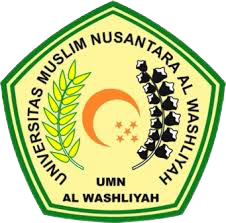 OLEH:DWI PUTRI PRATIWINPM.183114102PROGRAM STUDI MANAJEMENFAKULTAS EKONOMIUNIVERSITAS MUSLIM NUSANTARA AL-WASHLIYAHMEDAN 2022